15 сентября в СДК была организована онлайн фото выставка «Цветы со всего света у нас дома». Фотографии комнатных цветов предоставили односельчане.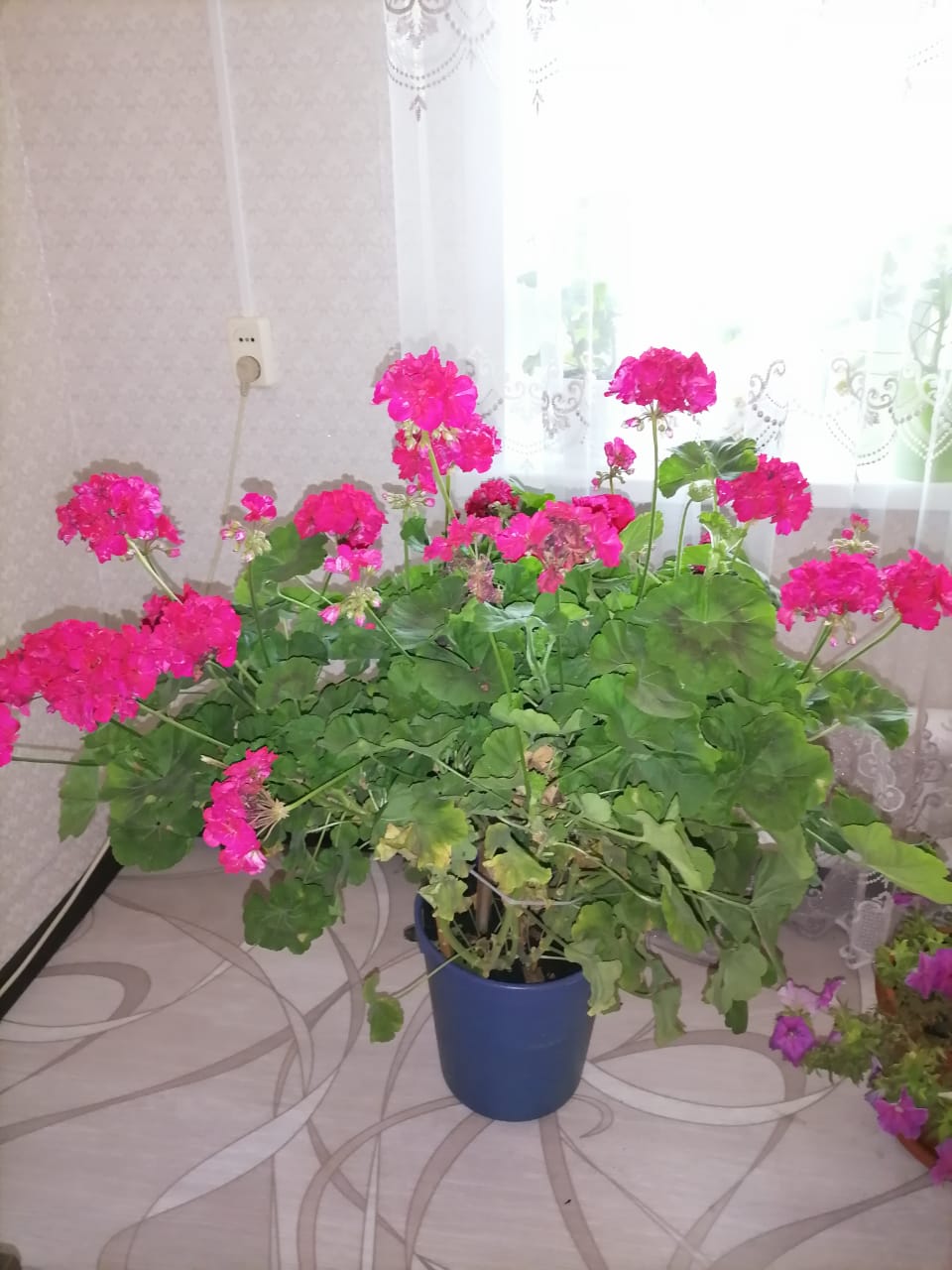 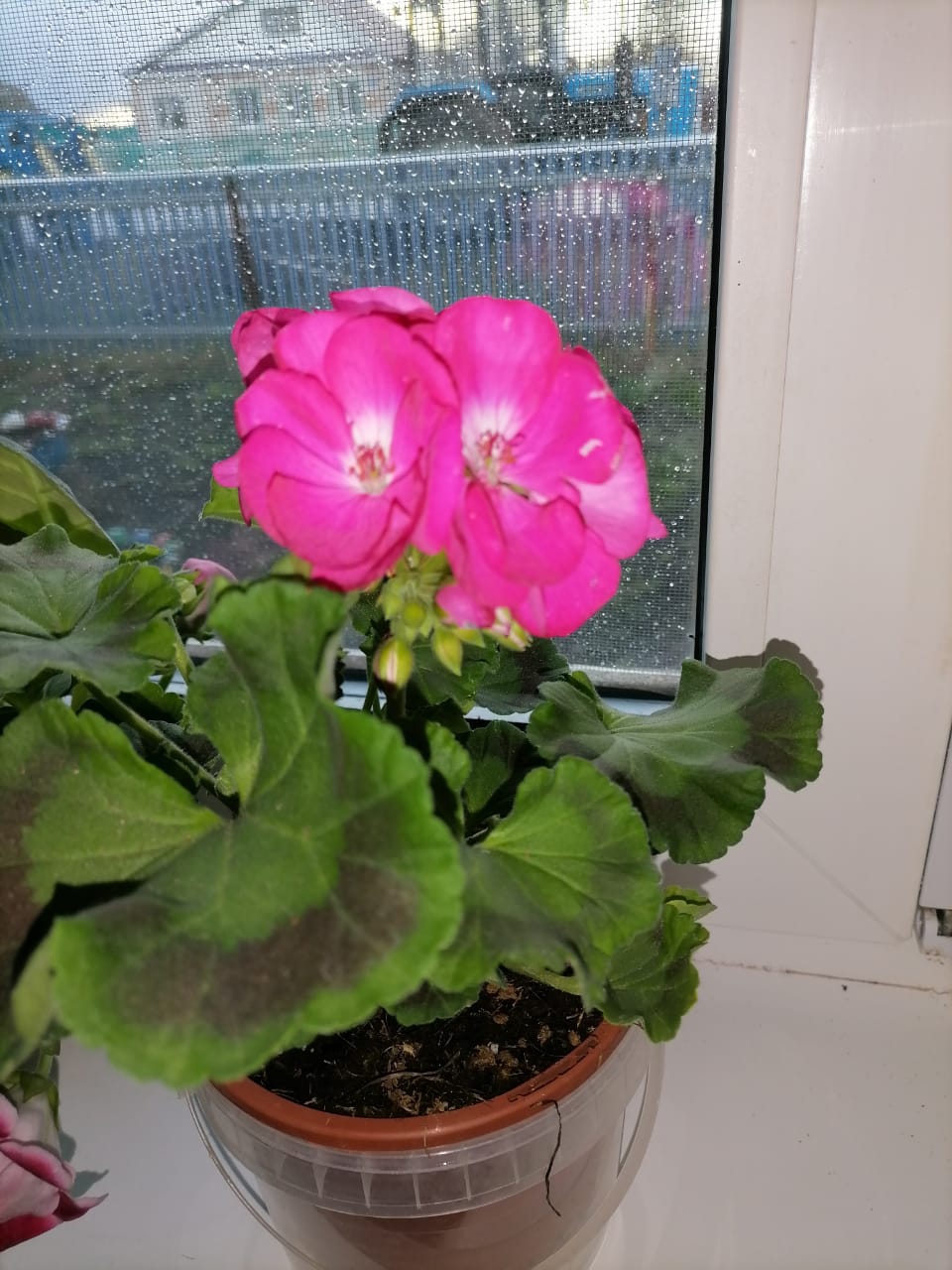 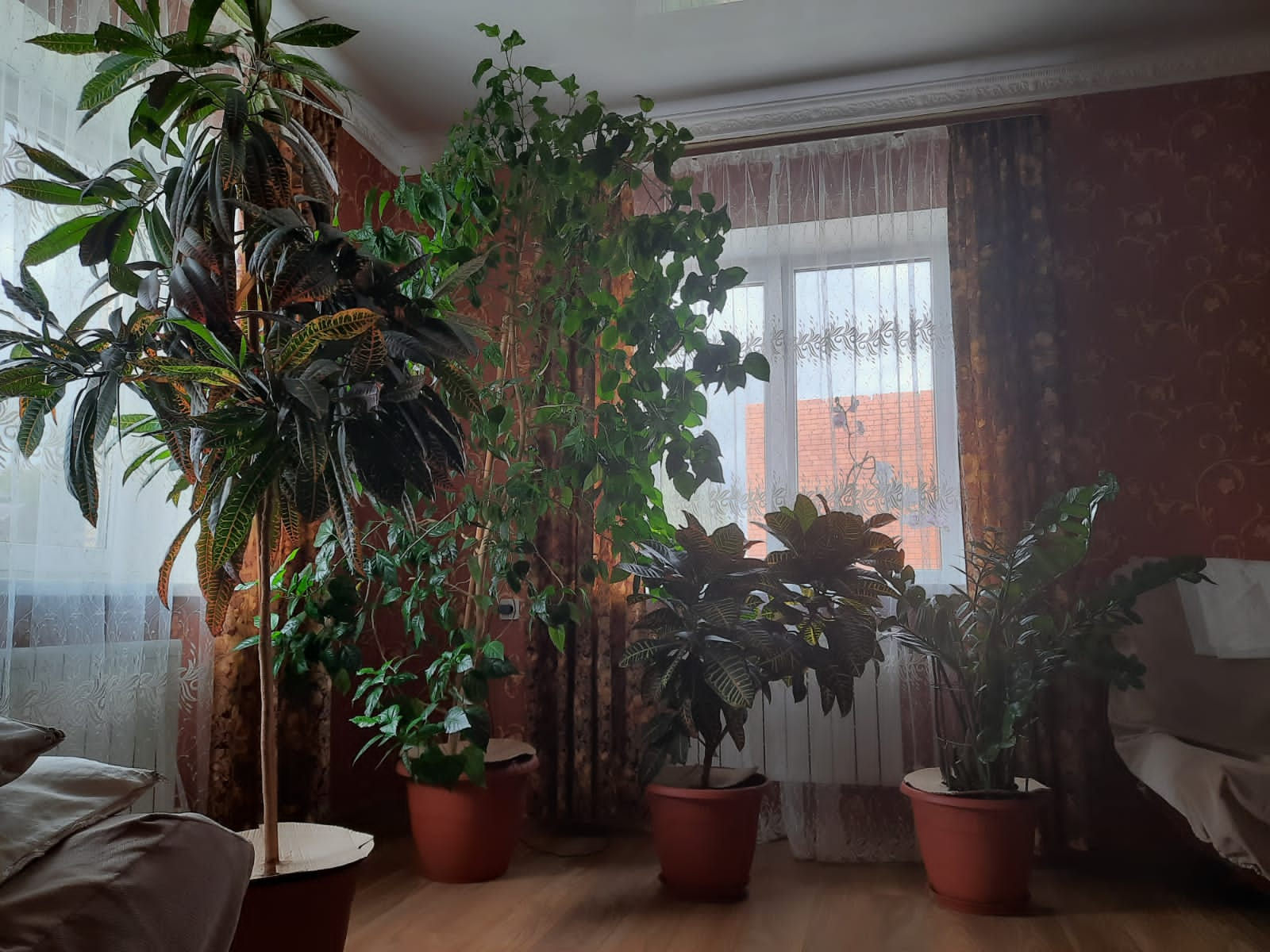 